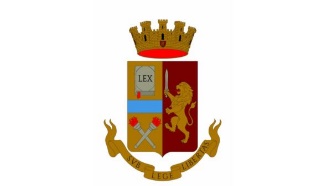 Questura di Piacenza10 aprile 2020168^ Anniversariodella fondazionedella Polizia di StatoCONFRONTO DELITTI COMUNE DI PIACENZAPeriodo 2018/2019 - 2019/2020Questura di PiacenzaCONFRONTO DELITTI PROVINCIA DI PIACENZAPeriodo 2018/2019 - 2019/2020Questura di PiacenzaQuestura di PiacenzaQuestura di PiacenzaQuestura di PiacenzaQuestura di PiacenzaQuestura di PiacenzaQuestura di PiacenzaQuestura di PiacenzaQuestura di PiacenzaQuestura di PiacenzaPERIODO DI RIFERIMENTO/CATEGORIA CRIMINALE2018/20192019/2020REATI CONTRO LA PERSONA(omicidi, percosse, lesioni, minacce)(*)267-18.84%REATI CONTRO IL PATRIMONIO(furti, rapine, ricettazioni)27372088-23.71%di cui: furti e rapine in abitazione436263-39.6%furti con destrezza431276-35.96%furti con strappo179-47%furti in esercizi commerciali306243-20.58%furti su auto in sosta294275-6.46%STUPEFACENTI146124-15.06%Altri reati19651923-2.13%TOTALEREATI5177 4402-14.97%PERIODO DI RIFERIMENTO/CATEGORIA CRIMINALE2018/20192019/2020REATI CONTRO LA PERSONA(omicidi, percosse, lesioni, minacce)643567-11.81%REATI CONTRO IL PATRIMONIO(furti, rapine, ricettazioni)46553865-16.97%di cui: furti e rapine in abitazione1011872-13.74%furti con destrezza584414-29.10%furti con strappo2517-32%furti in esercizi commerciali417336-19.42%furti su auto in sosta479429-10.43%STUPEFACENTI216179-17.12%Altri reati35123471-1.16%TOTALEREATI90268082-10.45%UFFICIO PREVENZIONE GENERALE E SOCCORSO PUBBLICO UFFICIO PREVENZIONE GENERALE E SOCCORSO PUBBLICO ATTIVITA' DI PREVENZIONEPERIODODENOMINAZIONE01.04.2019        31.03.2020SERVIZI ORDINARISTRAORDINARI CONTROLLO3745TERRITORIOVEICOLI9215CONTROLLATIPERSONE19231IDENTIFICATETELEFONATE AL 11328510INTERVENTI3602RICHIESTI AL 113INTERVENTI EFFETTUATI2911DALLE VOLANTIATTIVITA' DI REPRESSIONEPERIODODENOMINAZIONE01.04.2019        31.03.2020PERSONE DEN.IN STATO DI407LIBERTA’407PERSONE ARRESTATE61DIVISIONE ANTICRIMINEDIVISIONE ANTICRIMINEATTIVITA’ SEZIONE MISURE DI PREVENZIONE Dal 01.04.2019             Al 31.03.2020FOGLI DI VIA OBBLIGATORI44SORVEGLIANZE SPECIALI RICHIESTE ALL'A.G.1AVVISI ORALI28DELEGHE D'INDAGINI ALL'AUTORITA' GIUDIZIARIA100AMMONIMENTI DEL QUESTORE5DASPO13UFFICIO MINORIDal 01.04.2019             Al 31.03.2020MINORI TRATTATI 521ALLONTANAMENTI RINTRACCI/RIENTRI 25DISAGI FAMILIARI128TRATTAZIONE ATTI TRIBUNALE MINORI BOLOGNA25MINORI STRANIERI NON ACCOMPAGNATI59DIVISIONE POLIZIA AMMINISTRATIVA, SOCIALE E DELL’IMMIGRAZIONEPeriodo 01 APRILE 2019 – 31 MARZO 2020DIVISIONE POLIZIA AMMINISTRATIVA, SOCIALE E DELL’IMMIGRAZIONEPeriodo 01 APRILE 2019 – 31 MARZO 2020DIVISIONE POLIZIA AMMINISTRATIVA, SOCIALE E DELL’IMMIGRAZIONEPeriodo 01 APRILE 2019 – 31 MARZO 2020DIVISIONE POLIZIA AMMINISTRATIVA, SOCIALE E DELL’IMMIGRAZIONEPeriodo 01 APRILE 2019 – 31 MARZO 2020DIVISIONE POLIZIA AMMINISTRATIVA, SOCIALE E DELL’IMMIGRAZIONEPeriodo 01 APRILE 2019 – 31 MARZO 2020DIVISIONE POLIZIA AMMINISTRATIVA, SOCIALE E DELL’IMMIGRAZIONEPeriodo 01 APRILE 2019 – 31 MARZO 2020UFFICIO ARMIUFFICIO ARMIRilascio licenze porto fucile uso caccia 522Rilascio licenze porto fucile uso tiro a volo 579Rilascio/rinnovo carta europea d'armi17Nulla osta acquisto armi 23Trattazione licenze collezione armi comuni18Trattazione licenze collezione armi antiche2Pratiche per porto armi difesa personale per residenti a Piacenza40Pratiche per rilascio/rinnovo licenze altre province/informazioni101Istruttoria rilascio/rinnovo decreti porto pistola g.p.g./g.e.v./art.28-134 tulps167Rilascio nulla osta acquisto/utilizzo esplosivi 19Rilascio/rinnovo licenze commercio/riparazione/fabbricazione armi1UFFICIO LICENZEUFFICIO LICENZERilascio licenze oggetti preziosi/Attestazioni OAM 22Rilascio licenze/autorizzazioni agenzie d’affari1Gas tossici (trasporto - utilizzo - acquisto)28Rilascio licenze/autorizzazioni scommesse / raccolta gioco V.L.T.32Prese d’atto art. 75 bis tulps / Attività fotografica / Facchinaggio/ Incaricati82                                                                         vendita a domicilio autorizzati82Vidimazioni registri pubblica sicurezza 103Istruttoria per addetti ai servizi di controllo ai locali di pubblico spettacolo12Rilascio nulla osta volo da diporto11UFFICIO PASSAPORTIUFFICIO PASSAPORTIPassaporti rilasciati10750Documento di viaggio per rifugiati / protezione sussidiaria82Accertamenti giudiziari eseguiti per il rilascio passaporti375Richiesta nulla osta (Ambasciate, Consolati e Questure)792Impedimento espatrio Autorità Giudiziaria0Dichiarazioni di accompagno per minori anni 141892Somme riscosse a seguito di rilascio passaporti, riferite al mancato pagamento di pene pecuniarie relative a condanne definitive€ 28564, 58ATTIVITA' DI CONTROLLOATTIVITA' DI CONTROLLOControlli istituti di vigilanza / investigazione0Trattazione pratiche istituti di vigilanza / investigazione10Controlli su attività sottoposte ad autorizzazioni di pubblica sicurezza35Persone indagate in stato di libertà5Contravvenzioni elevate23                                        per un totale di euro13530,52MATERIALE SEQUESTRATOMATERIALE SEQUESTRATOFucili/ carabine/ pistole/ sciabola CHIUSURE ESERCIZI PUBBLICI CHIUSURE ESERCIZI PUBBLICI CHIUSURE ESERCIZI PUBBLICI CHIUSURE ESERCIZI PUBBLICI Provvedimenti ex art. 100  T.U.L.P.S.5                                                                                     per un totale di giorni100Provvedimenti ex art. 10 T.U.L.P.S.0                                                                                      per un totale di giorni0UFFICIO IMMIGRAZIONEUFFICIO IMMIGRAZIONEDal 01.04.2019al 31.03.2020Accompagnamenti alla frontiera26Accompagnamenti presso il C.I.E.66Provvedimenti di espulsione del Prefetto246Ordine del Questore a lasciare il territorio nazionale164Permessi di soggiorno prodotti10.802di cui per lavoro4.966di cui per motivi familiari4.924di cui per asilo politico (richiesta asilo,sussidiaria,umanitaria)1.071D.I.G.O.S.D.I.G.O.S.DALL'01/04/2019 AL 31/03/2020SERVIZI DI O.P. IN SEDE 110SERVIZI  DI O.P.  FUORI SEDE 81O.P.   MANIFESTAZIONI SPORTIVE38PERSONE SEGNALATE ALL’A.G. 34ATTIVITA’ RISERVATE RICHIESTE DA D.C.P.P.100SQUADRA MOBILESQUADRA MOBILEATTIVITA' DI PREVENZIONEDALL'01/04/2019                      AL 31/03/2020Persone arrestate42Persone denunciate in stato di libertà250Perquisizioni personali81Perquisizioni locali62SEQUESTRI DI STUPEFACENTIDALL'01/04/2019                      AL 31/03/2020Cocainagr. 3005,3Marijuanagr. 1247Altre sostanzegr.100ATTIVITA' SEZIONE REATI CONTRO LA PERSONADALL'01/04/2019                      AL 31/03/2020Casi di maltrattamenti in famiglia70Casi di violenza sessuale25Casi di Stalking17Divieti di Avvicinamento emessi dall'A.G.30POLIZIA STRADALEPOLIZIA STRADALEOPERAZIONI DI P.G.DALL'01.04.2018             AL 31.03.2019PERSONE ARRESTATE 1PERSONE DENUNCIATE 31INCIDENTI STRADALI RILEVATIDALL'01.04.2018             AL 31.03.2019INCIDENTI MORTALI 2PERSONE DECEDUTE 2INCIDENTI CON LESIONI 144PERSONE FERITE 241INCIDENTI CON SOLI DANNI 88ATTIVITA' CONTRAVVENZIONALEDALL'01.04.2018             AL 31.03.2019CONTRAVVENZIONI DI CUI5559VERBALI SU STRADA4494PATENTI RITIRATE 219PATTUGLIEDALL'01.04.2018             AL 31.03.2019VIGILANZA 1005SCORTA GARE CICLISTICHE 18ATTIVITA'DALL'01.04.2018             AL 31.03.2019SOCCORSI PRESTATI 331PERSONE CONTROLLATE 9.225AUTOVEICOLI CONTROLLATI 17166POLIZIA FERROVIARIAPOLIZIA FERROVIARIADALL01.04.2019 AL 31.03.2020PERSONE ARRESTATE                          3di cui stranieri3PERSONE DENUNCIATE                       32di cui stranieri23PERSONE IDENTIFICATE4942di cui stranieri1242di cui stranieri irregolari1MINORI RINTRACCIATI 4CONTRAVVENZIONI ELEVATE                                            11 da regolamento Polfer 2al CDS5 altre4PERSONE SOTTOPOSTE A PROVVEDIMENTI DI POLIZIA1SERVIZI PATTUGLIAMENTO LINEE5SERVIZI VIGILANZA STAZIONI FERROVIARIE1308SERVIZI SCORTA TRENI VIAGGIATORI69SERVIZI SCORTA TRENI TIFOSI 0TRENI SCORTATI 116POLIZIA  POSTALEPOLIZIA  POSTALEDAL  10.04.2019  AL  07/04/2020PATTUGLIE IMPIEGATE 30ORE DI MONITORAGGIO SITI INTERNET5200PERSONE ARRESTATE //PERSONE DENUNCIATE IN STATO DI LIBERTA’80DENUNCE DI REATO ACQUISITE299PERSONE IDENTIFICATE25